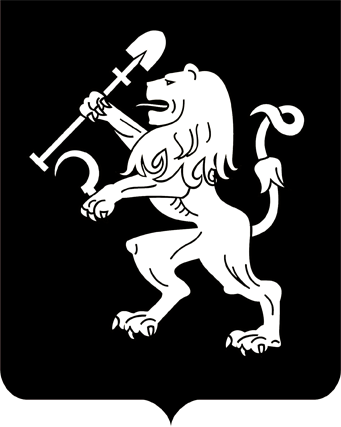 АДМИНИСТРАЦИЯ ГОРОДА КРАСНОЯРСКАПОСТАНОВЛЕНИЕО внесении изменений в постановление администрациигорода от 27.09.2012 № 415В целях оптимизации схемы размещения временных сооружений, в связи с обращениями физических и юридических лиц о включении временных сооружений в схему размещения временных сооружений                  на территории города Красноярска, утвержденную постановлением                           администрации города от 27.09.2012 № 415, в соответствии со ст. 16 Федерального закона от 06.10.2003 № 131-ФЗ «Об общих принципах организации местного самоуправления в Российской Федерации»,            постановлением администрации города от 02.04.2012 № 137 «Об утверждении Порядка разработки и утверждения схемы размещения временных сооружений на территории города Красноярска», руководствуясь ст. 41, 58, 59 Устава города Красноярска,постановляю:1. Внести в приложение к постановлению администрации города от 27.09.2012 № 415 «Об утверждении схемы размещения временных сооружений на территории города Красноярска» следующие изменения:1) графу «Период размещения временных сооружений» строк 64, 153, 154, 204, 272, 273, 291, 296, 303, 318, 325, 336, 338, 342, 343, 344, 350, 352, 359, 380, 385, 474, 478, 480, 655, 680, 719, 729, 750, 758, 759, 761, 766, 768, 769, 802, 1192, 1223, 1454, 1457, 1462, 1463 изложить  в следующей редакции: «до 01.07.2019»;	2) графу «Период размещения временных сооружений» строк 574, 595 изложить в следующей редакции: «до 01.07.2016»;	3) графу «Период размещения временных сооружений» строк 1, 3, 5, 6, 7, 9, 10, 14, 16, 17, 18, 20, 23, 24, 25, 29, 30, 31, 33, 34, 36, 38, 39, 40, 42, 44, 49, 53, 54, 55, 56, 60, 62, 63, 65, 66, 67, 68, 69, 71, 72, 73, 74, 75, 76, 77, 78, 79, 81, 82, 83, 90, 91, 94, 95, 98, 99, 100, 129, 152, 155, 156, 157, 158, 159, 160, 161, 162, 163, 164, 165, 166, 167, 168, 188, 194, 195, 196, 197, 199, 200, 201, 205, 212, 213, 219, 235, 236, 237, 238, 248, 250, 270, 271, 274, 281, 282, 284, 292, 294, 299, 301, 307, 313, 314, 319, 322, 323, 326, 330, 333, 334, 335, 349, 351, 353, 356, 357, 358, 360, 362, 365, 366, 367, 368, 369, 370, 371, 372, 373, 374, 375, 376, 377, 378, 379, 381, 382, 383, 384, 386, 387, 388, 389, 390, 391, 394, 396, 397, 398, 399, 433, 434, 435, 458, 459, 460, 461, 462, 463, 467, 468, 469, 471, 472, 473, 476, 477, 479, 481, 482, 483, 484, 485, 486, 500, 548, 562, 571, 572, 651, 652, 653, 654, 656, 657, 658, 659, 660, 663, 666, 667, 668, 669, 712, 715, 716, 720, 722, 723, 725 , 726, 727, 728, 731, 732, 733, 734, 735, 736, 737, 739, 741, 742, 743, 744, 747, 749, 752, 753, 754, 755, 762, 763, 764, 765, 771, 775, 787, 791, 803, 804, 805, 808, 811, 812, 813, 814, 816, 817, 818, 820, 821, 823, 828, 830, 831, 839, 843, 864, 882, 889, 892, 896, 929, 930, 931, 932, 933, 934, 935, 936, 937, 981, 1091, 1102, 1103, 1149, 1150, 1151, 1152, 1156, 1157, 1158, 1162, 1168, 1173, 1174, 1179, 1182, 1184, 1189, 1190, 1193, 1194, 1196, 1197, 1198, 1202, 1203, 1204, 1205, 1213, 1214, 1220, 1226, 1229, 1232, 1234, 1239, 1240, 1292, 1522, 1575, 1589, 1590, 1618, 1619, 1670, 1936 изложить в следующей редакции: «до 01.07.2015»;	4) отдельные строки таблицы изложить в следующей редакции:5) после строки 2144 дополнить приложение строками в редакции согласно приложению  к настоящему постановлению.2. Настоящее постановление опубликовать в газете «Городские новости» и разместить на официальном сайте администрации города.3. Постановление вступает в силу со дня его официального опубликования.Глава города						           Э.Ш. Акбулатов19.06.2014№ 370№п/пВид временного сооруженияАдресный ориентир расположения временного сооруженияПлощадь временного сооружения, кв. мПериод размещения временных сооружений«174Плоскостное спортивное 
сооружениеул. Академика Павлова, 521 800,00до 01.03.2021293Автостоянкаул. Шевченко, 70а2 089,00до 31.12.2017298Автостоянкаул. Спортивная, 184а2 989,00до 31.12.2019300Автостоянкаул. Борисевича, 14а2 676,00до 31.12.2017308Автостоянкаул. Шевченко, 362 484,00до 31.12.2017332Автостоянкаул. Волжская, 32 300,00до 20.09.2017337Автостоянкаул. Даурская, 162 500,00до 31.12.2017339Автостоянкаул. Чайковско-го, 20798,00 до 01.07.20191354Автостоянка ул. Микуцкого, 21 491,00до 31.07.20171424Лодочная станцияпр-т Ульяновский14 708,00 до 31.07.20171447Плоскостное спортивное 
сооружениеул. Комарова, 3498,75до 31.07.20221453Плоскостное спортивное 
сооружениеул. Петрушина, 1522,32до 31.07.20221459Плоскостное спортивное 
сооружениепр-т Молодеж-ный, 71 728,38до 31.07.20221461Плоскостное спортивное 
сооружениеул. Аэровокзальная, 3713,22до 31.07.20221465Плоскостное спортивное сооружениеул. 40 лет Побе-ды, 4886,37до 31.07.20221469Плоскостное спортивное 
сооружениеул. Взлетная, 26а415,01до 31.07.20221473Плоскостное спортивное
сооружение пр-т Молодеж-ный, 10364,78до 31.07.20221709Сезонное кафеул. Авиаторов, 1 б310,00до 01.07.20151733Плоскостное спортивное 
сооружениепр-т Свобод-ный, 447 405,18 до 31.12.2017»